DELIRIUM CARE BUNDLETO BE COMPLETED FOR ANY PATIENT WITH CONFUSION, AGITIATION, A CHANGE IN COGNITION/ BEHAVIOUR/ CONSCIOUSNESS OR A POSITIVE MTS/CAM OR 4AT SCORE.THINK DELIRIUM, EXCLUDE TREATABLE CAUSES AND COMPLETE CARE BUNDLE WITHIN 2 HOURS:If you are concerned patient may cause harm to self or others, escalate to Medical team or Mental Health team.Name:						Grade:		Signature:					Date and Time:(affix hospital label here)Name: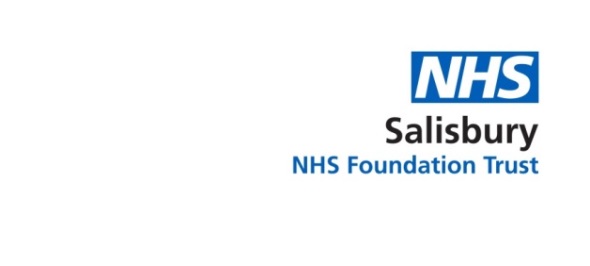 Date of birth:Hospital No.: Have you thought about it?(TICK)Have you documented in the notes?(TICK)Can you exclude it?(TICK)Exclude treatable causes:Exclude treatable causes:Exclude treatable causes:Exclude treatable causes:EWSS (think Sepsis 6)Blood glucoseMedication history (identify new medications/change of dose/ medication recently stopped)Review of painAssess for urinary retentionAssess for constipationSleep deprivation/altered sleep wake cycleEnsure sensory aids (hearing aid, dentures, glasses) used appropriatelyInvestigate and intervene: Investigate and intervene: Investigate and intervene: Investigate and intervene: Dip stick urineAssess hydration and start fluid balance chartBloods (FBC, U&E, Ca, LFTs CRP, Mg, Glucose)Look for signs and symptoms of infection (skin, chest, urine, CNS) and perform appropriate cultures/ imaging depending on clinical assessment. ECG (ACS)Completed (TICK)If persistent confusion/altered behaviour despite the above, then escalate to Mental Health team, Dementia ward round, senior nurse/medical staffIf persistent confusion/altered behaviour despite the above, then escalate to Mental Health team, Dementia ward round, senior nurse/medical staffIf persistent confusion/altered behaviour despite the above, then escalate to Mental Health team, Dementia ward round, senior nurse/medical staffConsider Enhanced Nursing Assessment, use the MCA to support decision making, Capacity Assessments, Deprivation of Liberty SafeguardsConsider Enhanced Nursing Assessment, use the MCA to support decision making, Capacity Assessments, Deprivation of Liberty SafeguardsConsider Enhanced Nursing Assessment, use the MCA to support decision making, Capacity Assessments, Deprivation of Liberty SafeguardsExplain diagnosis of delirium with patient/family/carers (use Delirium Leaflet)Explain diagnosis of delirium with patient/family/carers (use Delirium Leaflet)Explain diagnosis of delirium with patient/family/carers (use Delirium Leaflet)Document diagnosis of deliriumDocument diagnosis of deliriumDocument diagnosis of delirium